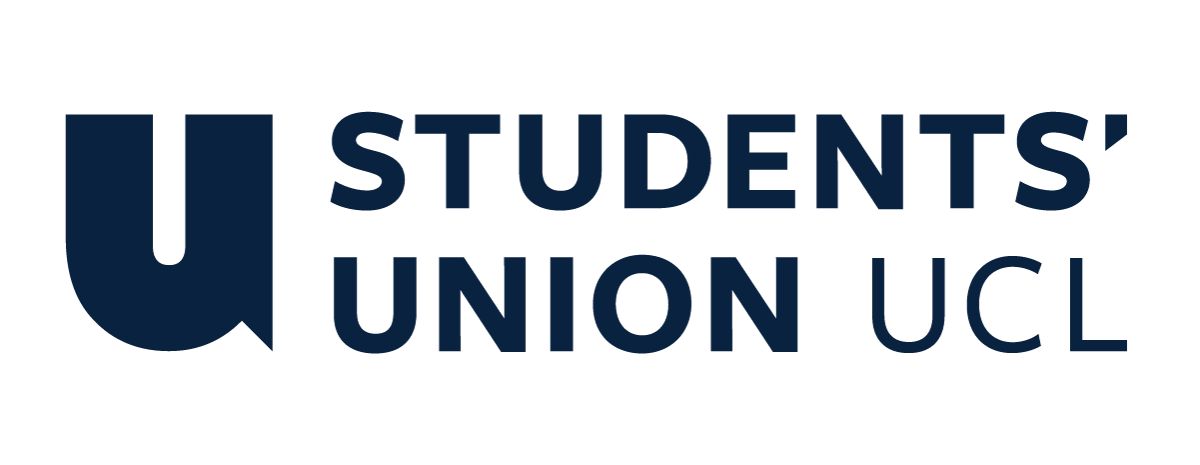 The Constitution of Students’ Union UCL Sports Business SocietyNameThe name of the club/society shall be Students’ Union UCL Sports Business Society.The club/society shall be affiliated to Students’ Union UCL.Statement of IntentThe constitution, regulations, management and conduct of the club/society shall abide by all Students’ Union UCL policy, and shall be bound by the Students’ Union UCL Memorandum & Articles of Association, Byelaws, Club and Society Regulations and the club and society procedures and guidance – laid out in the ‘how to guides’.The club/society stresses that it abides by Students’ Union UCL Equal Opportunities Policies, and that club/society regulations pertaining to membership of the club/society or election to the club/society shall not contravene this policy.The Club and Society Regulations can be found on the following webpage: http://studentsunionucl.org/content/president-and-treasurer-hub/rules-and-regulations.The Society CommitteePresidentThe president’s primary role is laid out in section 5.7 of the Club and Society Regulations.TreasurerThe treasurer’s primary role is laid out in section 5.8 of the Club and Society Regulations.Welfare OfficerThe welfare officer’s primary role is laid out in section 5.9 of the Club and Society Regulations.Additional Committee Members 3.4.1 Vice President – Assist the President in the decision-making process and help to organise events and the coordination of committee members in their work3.4.2 Head of Marketing and Social Media – Responsible for the management of our social media accounts3.4.3 Head of Finance & Sponsorships – Responsible for finding potential sponsors, in coordination with our Treasurer and Welfare Officer3.4.4 Head of Public Relations – Responsible for finding speakers and partner companies, as well as promoting the values and goals of our club to the public3.4.5 Head of Sports Fashion – Responsible for our fashion branch3.4.6 Head of Sports Analytics – Responsible for our analytics branch 3.4.7 Head of Sports Medicine – Responsible for our health/medicine branch3.4.8 Head of Sports Media – Responsible for our media branch
3.4.9 Head of Logistics – Responsible for the logistical side of the organisation of events (eg place, size, location, catering, etcManagement of the club/society shall be vested in the club/society committee which will endeavour to meet regularly during term time (excluding UCL reading weeks) to organise and evaluate club/society activities.The committee members shall perform the roles as described in section 5 of the Students’ Union UCL Club and Society Regulations.Committee members are elected to represent the interests and well-being of club/society members and are accountable to their members. If club/society members are not satisfied by the performance of their representative officers they may call for a motion of no-confidence in line with the Students’ Union UCL Club and Society Regulations.Terms, Aims and ObjectivesThe club/society shall hold the following as its aims and objectives.The club/society shall strive to fulfil these aims and objectives in the course of the academic year as its commitment to its membership.The core activities of the club/society shall be: 4.3.1  Provide resources and create a network for those interested in sports business, as well as to engage others who might not otherwise be familiar with it4.3.2 Conferences with individuals involved in the sports business industry in which they will discuss their experiences and responsibilities, with a particular focus on women in sports business4.3.2 Summit with multiple sports brands and teams4.3.3 Networking events4.3.4 The publication of a yearly sports magazine (sports media)4.3.5 Workshops on the use of data analytics in sports and analysis for UCL's sports teams.In addition, the club/society shall also strive to organise other activities for its members where possible: 4.4.1 Yearly trip to a sports event4.4.2 Partnership with a sports charity - multiple visits and volunteering events organised by the society4.4.3 Regular social eventsThis constitution shall be binding on the club/society officers, and shall only be altered by consent of two-thirds majority of the full members present at a club/society general meeting. The Activities Executive shall approve any such alterations. This constitution has been approved and accepted as the Constitution for the Students’ Union UCL Sports Business Society. By signing this document the president and treasurer have declared that they have read and abide by the Students’ Union UCL Club and Society Regulations.President name:Daniel ChanPresident signature:DCDate:13/11/23Treasurer name:Anthony KhooTreasurer signature:AKDate:13/11/23